2. 全职博士后相关待遇政策    2017年10月，学校制定发布了《南京航空航天大学博士后研究人员管理工作暂行规定》的补充规定（校人字【2017】15号），对博士后研究人员的薪酬待遇、职称评定、海外培训等具体内容明确如下：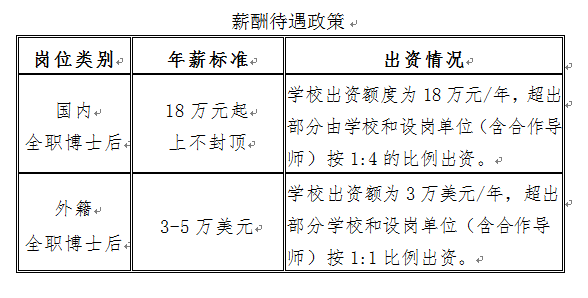 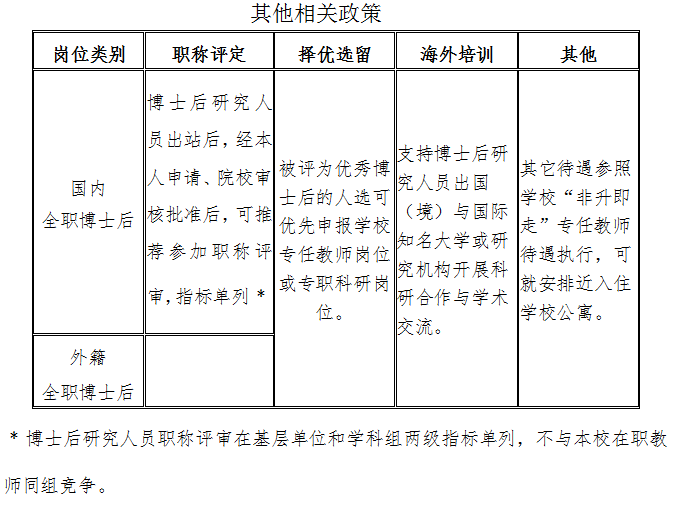 